附件1农机购置补贴“三合一”办理流程说明技术支持：金色大田科技有限公司咨询电话：15110247163为了让购机者办理农机购置补贴更加便利，同时也为加强对补贴资金的安全管理，今年我市将积极推动农机购置补贴全线上办理的操作流程，具体如下。一、企业农机购置补贴机具二维码管理整体操作流程1.企业农机购置补贴机具二维码辅助管理系统中生成机具二维码流程农机生产企业可登录农机购置补贴机具二维码辅助管理系统(http://www.nj2wm.com)生成机具二维码。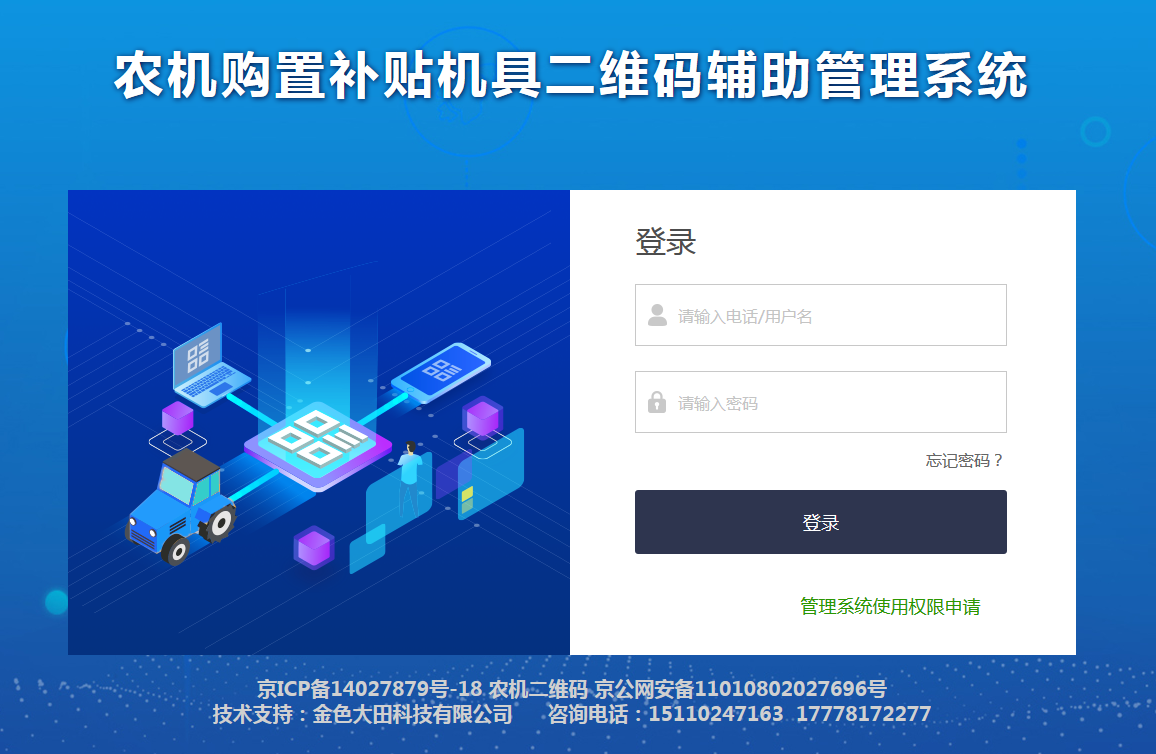 农机生产企业可按照上述流程逐步操作，系统可以实现和企业生产全过程联网，实现生成二维码的铭牌在线逐台机具打印；也可以下载二维码独立制作铭牌。企业可在注册完成经审核后，在系统内下载《二维码生成操作全流程培训》课件。2.二维码审核为防止企业在二维码生成或打印过程中出现错误，影响购机者购机后扫码办理补贴，所有二维码必须在生成和生产出铭牌后进行审核。生产企业可在二维码辅助管理系统中下载二维码审核APP，扫描系统电脑端上的二维码，比对显示的信息与系统中展现是否一致；扫描铭牌上的二维码，是否能够读取识别，识别的内容和该铭牌对应的机具信息是否一致。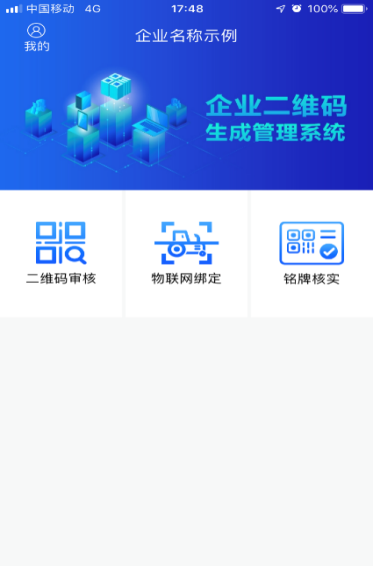 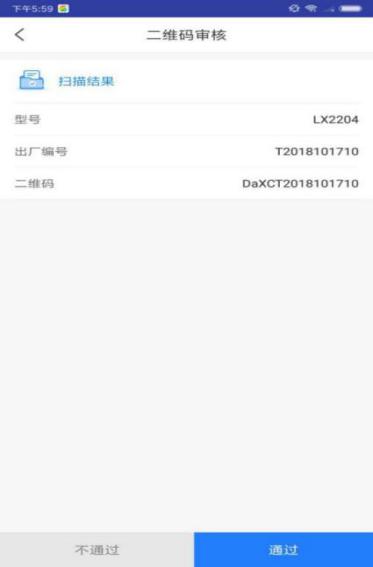 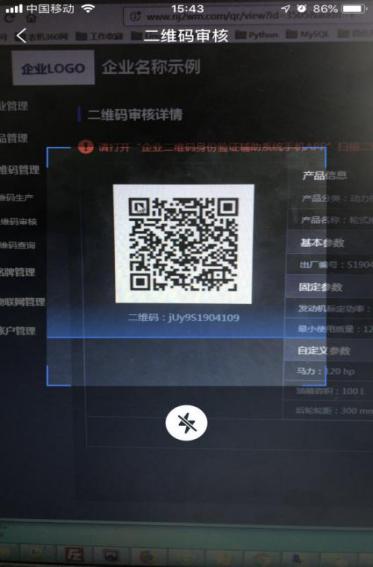 二、企业农机购置补贴机具北斗定位终端整体操作流程1.农机北斗定位终端通信协议对接及北斗终端添加企业登录农机购置补贴机具物联网辅助管理系统开发者平台(http://dev-iot.dtwl360.com)，对接北斗终端通信协议，协议对接成功后，通过开发者平台将安装在农机上的北斗终端设备添加到物联网辅助管理系统中。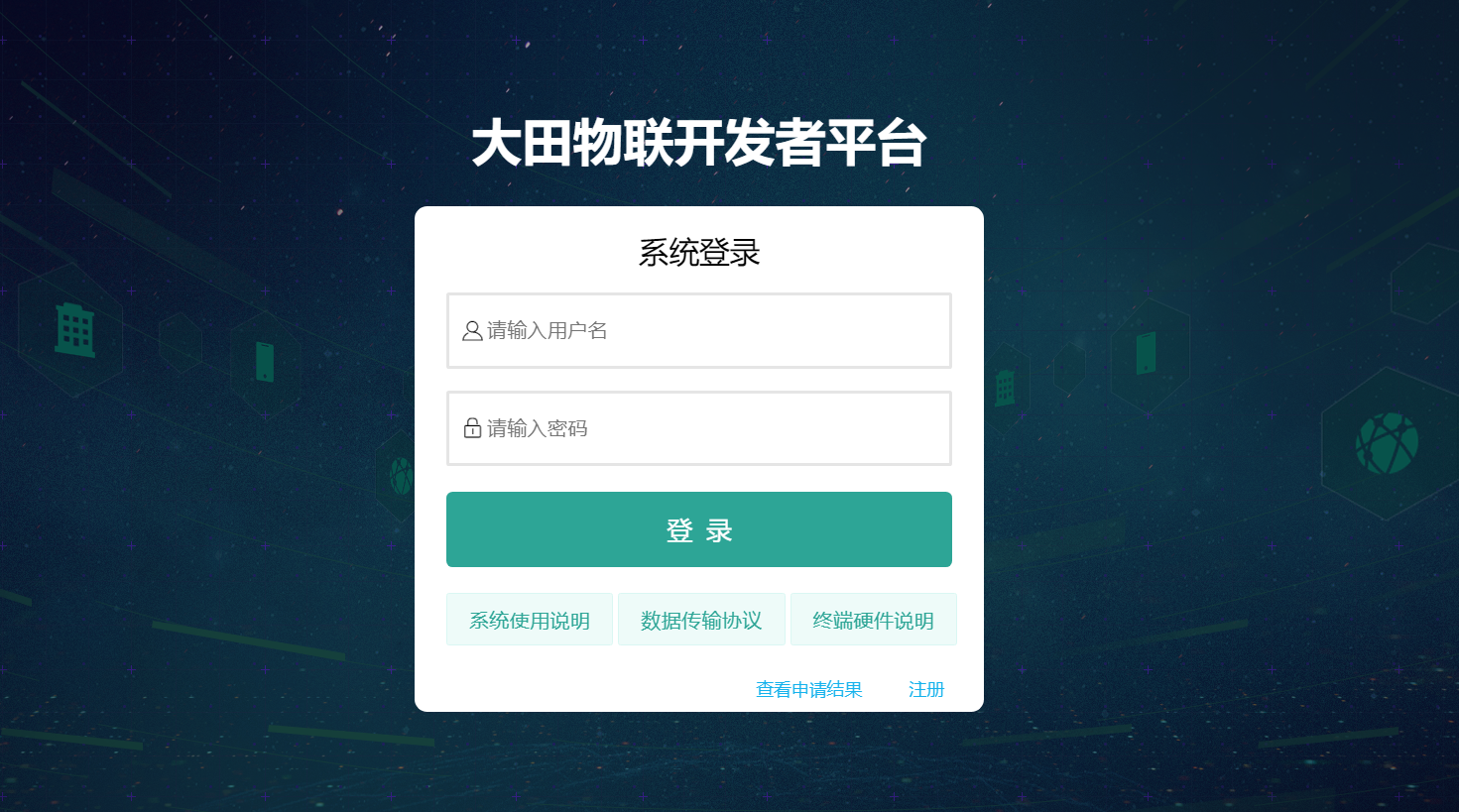 3.农机企业在农机购置补贴申请办理服务系统中导入试点机具产品出厂编号的校验流程2.农机北斗定位终端协议对接、安装及数据传输流程三.“三合一”机具补贴办理流程1.企业在农机购置补贴申请办理服务系统录入机具信息为防止购机者在“三合一”机具办理补贴申请过程中，因为企业前期的二维码生成并安装、北斗终端安装测试等环节工作未达到要求而不能办理，因此农机企业“三合一”机具在添加进入农机购置补贴申请办理服务系统时会进行二维码、北斗终端的各项自动校验。校验包括“三合一”机具的二维码是否生成、是否绑定了北斗定位终端、已绑定的北斗终端是否能够正常上传数据等，通过校验将未达到“三合一”办理要求的机具，不能添加进入农机购置补贴申请办理服务系统，减少用户办理补贴中遇到的问题。2.购机者“三合一”机具补贴办理流程具体按照《上海市2021-2023年农业机械购置补贴实施方案》有关要求和《上海农机补贴手机APP操作手册》说明（详见网址：http://nyncw.sh.gov.cn/zhywnj/20210924/57414674c8824d2ebbdee3660845e723.html），使用“上海农机补贴”APP“有二维码”通道进行补贴申请办理。